Položka	Cena/ks	Množství Cena bez DPH DPH  Cena s DPH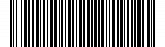 Produkt prodej - kredit Gastro - Karta Gastro	434 100,00 Kč	1    434 100,00 Kč    0 % 434 100,00 KčPersonalizace karty Multibeneﬁt logem	30,00 Kč	3	90,00 Kč 21 %	108,90 KčVydání první karty Multibeneﬁt	3	0,00 Kč 21 %	0,00 KčCelkem k úhradě	434 208,90 KčTento doklad nelze použít  jako  daňový  doklad Po odebrání vámi zaplacených poukazů bude vystavena faktura - daňový  dokladDatum  vystavení: 06.02.2024Položka	Cena / ks  Množství Cena bez DPH DPH Cena s DPHNákladové středisko , Vyšehradská 2077/57, 12800 Praha  2Produkt prodej - kredit Gastro - Karta Gastro	434 100,00 Kč	1   434 100,00 Kč   0%   434 100,00 KčPersonalizace karty Multibeneﬁt logem	30,00 Kč	3	90,00 Kč 21%	108,90 KčVydání první karty Multibeneﬁt	0,00 Kč	3	0,00 Kč 21%	0,00 KčCelkem:	434 208,90 KčDodavatel:Pluxee Česká republika a.s.Fakturační adresa:Institut plánování a rozvoje hlavního města Prahy Vyšehradská 2077/5712800 Praha 2Plzeňská 3350/18, 150 00 Praha 5 - SmíchovFakturační adresa:Institut plánování a rozvoje hlavního města Prahy Vyšehradská 2077/5712800 Praha 2IČ: 61860476DIČ: CZ61860476Fakturační adresa:Institut plánování a rozvoje hlavního města Prahy Vyšehradská 2077/5712800 Praha 2Banka:xxxNázev obj.:2_stravenky leden 2024Číslo účtu:xxxBanka:xxxS. symb.:0000000000Číslo účtu:xxx	S. symbol:IBAN:xxxS.W.I.F.T.:Odběratel:Institut plánování a rozvoje hlavního města  PrahyOrganizační složka:PHA Praha 5Vyšehradská 2077/57Způsob platby:Po dodání12800 PrahaK. symb.:308IČ:70883858	DIČ:CZ70883858Číslo objednávky:0649007518Č. smlouvy:C069400049Detail k objednávceProduktCena / KsPočet kusůCelkemKarta Gastro100.004341434 100,00 KčCelkem za produkty4341 ks434 100,00 KčSlužbaCena / jPočetCelkemPersonalizace karty Multibeneﬁt logem30,00 Kč390,00 KčPoplatek - dobití kredit Gastro - Karta  Gastro0.00%10,00 KčCelkem za služby bez DPH90,00 KčDPH 21%18,90 KčCelkem za služby4 ks108,90 KčCelkem434 208,90 KčDodavatel:Pluxee Česká republika a.s.Fakturační adresa:	Institut plánování a rozvoje hlavního města PrahyPlzeňská 3350/18, 150 00 Praha 5 - SmíchovIČ: 61860476DIČ: CZ61860476Banka:xxxNázev obj.:	2_stravenky leden 2024Banka:	xxxČíslo účtu:	xxx	S. symbol:Odběratel:	Institut plánování a rozvoje hlavního  města Prahy Vyšehradská 2077/5712800 PrahaIČ:	70883858	DIČ:	CZ70883858Č. smlouvy:	C069400049Číslo účtu:xxxNázev obj.:	2_stravenky leden 2024Banka:	xxxČíslo účtu:	xxx	S. symbol:Odběratel:	Institut plánování a rozvoje hlavního  města Prahy Vyšehradská 2077/5712800 PrahaIČ:	70883858	DIČ:	CZ70883858Č. smlouvy:	C069400049S. symb.:0000000000Název obj.:	2_stravenky leden 2024Banka:	xxxČíslo účtu:	xxx	S. symbol:Odběratel:	Institut plánování a rozvoje hlavního  města Prahy Vyšehradská 2077/5712800 PrahaIČ:	70883858	DIČ:	CZ70883858Č. smlouvy:	C069400049IBAN:xxxNázev obj.:	2_stravenky leden 2024Banka:	xxxČíslo účtu:	xxx	S. symbol:Odběratel:	Institut plánování a rozvoje hlavního  města Prahy Vyšehradská 2077/5712800 PrahaIČ:	70883858	DIČ:	CZ70883858Č. smlouvy:	C069400049S.W.I.F.T.:xxxNázev obj.:	2_stravenky leden 2024Banka:	xxxČíslo účtu:	xxx	S. symbol:Odběratel:	Institut plánování a rozvoje hlavního  města Prahy Vyšehradská 2077/5712800 PrahaIČ:	70883858	DIČ:	CZ70883858Č. smlouvy:	C069400049Organizační složka:PHA Praha 5Název obj.:	2_stravenky leden 2024Banka:	xxxČíslo účtu:	xxx	S. symbol:Odběratel:	Institut plánování a rozvoje hlavního  města Prahy Vyšehradská 2077/5712800 PrahaIČ:	70883858	DIČ:	CZ70883858Č. smlouvy:	C069400049Způsob platby:K. symb.:Číslo objednávky:Po dodání 3080649007518Název obj.:	2_stravenky leden 2024Banka:	xxxČíslo účtu:	xxx	S. symbol:Odběratel:	Institut plánování a rozvoje hlavního  města Prahy Vyšehradská 2077/5712800 PrahaIČ:	70883858	DIČ:	CZ70883858Č. smlouvy:	C069400049